Year 6 Computing Knowledge Organiser: Unit 6.3 – SpreadsheetsYear 6 Computing Knowledge Organiser: Unit 6.3 – SpreadsheetsYear 6 Computing Knowledge Organiser: Unit 6.3 – SpreadsheetsKey Images Key LearningKey Learning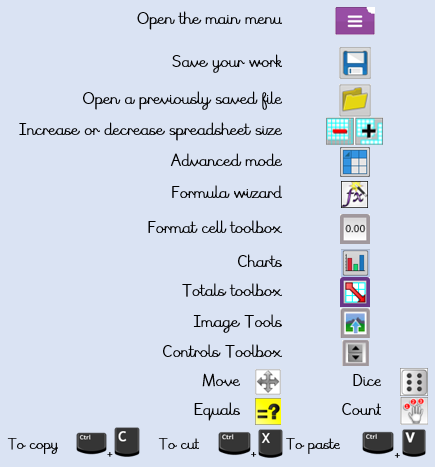 To use a spreadsheet to investigate the probability of the results of throwing many dice.Using the formula wizard to add a formula to a cell to automatically make a calculation in that cell.To create graphs showing the data collected.To type in a formula for a cell to automatically make a calculation in that cell.Using a spreadsheet to create computational models and answer questions.To use a spreadsheet to investigate the probability of the results of throwing many dice.Using the formula wizard to add a formula to a cell to automatically make a calculation in that cell.To create graphs showing the data collected.To type in a formula for a cell to automatically make a calculation in that cell.Using a spreadsheet to create computational models and answer questions.Key VocabularyKey Questionsaverageadvance mode copy and paste columns cells charts count (how many) tool dice equals tool formula formula wizard move cell tool random tool rows spin tool spreadsheet timer How would you add a formula so that the cell shows the total of a column of cells?Use the formula wizard advanced total tool or type a formula into the cell by using the ‘=’ symbol, mathematical operators and cell references.What is a computational model and what it can be used for?Modelling in Computing means creating or using a simulation (a model) of a real-life situation, on a computer.  It represents the data of a situation. For example; budgeting for a party; working out how big a field needs to be for a certain number of animals; working out the best price for an item or using the existing data to predict what time your shadow will be a certain length.If you were going to use a spreadsheet to plan your dream holiday. What data would you collect to cost the trip?Ideas could include:Include travel; comparing the cost of different methods, airports, airlines, different companies and discounts such as rail cards.Cost of accommodation of different types, trips out, food, passports, immunisations.